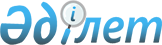 О создании Республиканского государственного казенного предприятия "Дирекция административного здания Верховного Суда Республики Казахстан"Постановление Правительства Республики Казахстан от 30 марта 2005 года
N 283        В целях эксплуатации служебного здания Верховного Суда Республики Казахстан Правительство Республики Казахстан  ПОСТАНОВЛЯЕТ: 

      1. Создать Республиканское государственное казенное предприятие "Дирекция административного здания Верховного Суда Республики Казахстан" (далее - Предприятие). 

      2. Определить основным предметом деятельности Предприятия осуществление деятельности, связанной с эксплуатацией служебного здания, транспортным обслуживанием Верховного Суда Республики Казахстан и его аппарата, снабженческими функциями. 

      3. Согласиться с предложением Верховного Суда Республики Казахстан об определении органом государственного управления Предприятием государственного учреждения "Аппарат Верховного Суда Республики Казахстан". 

      4. Аппарату Верховного Суда Республики Казахстан (по согласованию) в установленном законодательством порядке: 

      внести на утверждение в Комитет государственного имущества и приватизации Министерства финансов Республики Казахстан устав Предприятия; 

      обеспечить государственную регистрацию Предприятия в органах юстиции; 

      принять иные меры, вытекающие из настоящего постановления. 

      5. Утратил силу постановлением Правительства РК от 05.08.2013 № 796.

      6. Настоящее постановление вводится в действие со дня подписания.        Премьер-Министр 

      Республики Казахстан 
					© 2012. РГП на ПХВ «Институт законодательства и правовой информации Республики Казахстан» Министерства юстиции Республики Казахстан
				